LOYOLA COLLEGE (AUTONOMOUS), CHENNAI – 600 034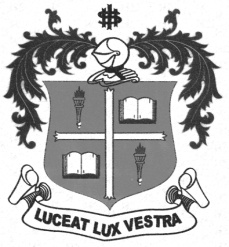 B.Com. DEGREE EXAMINATION – CORPORATE SEC.FIFTH SEMESTER – NOVEMBER 2012BC 5503 - COMMERCIAL LAW                 Date : 06/11/2012 	Dept. No.	        Max. : 100 Marks                 Time : 9:00 - 12:00 	                                             PART – AAnswer ALL the questions:								(10 X 2 =20)1. What are the essential features of contract of guarantee?2. List out any two duties of bailee.3. Explain the difference between pledge and bailment.4. What is partnership deed?5. Explain i) Minor partner     ii) Partner in profits only.6. Define Consumer under Consumer Protection Act.7. Name the Consumer Disputes Redressal Agencies.8. List out the objects of Consumer Protection Act.9. What is VAT?10. Explain the kinds of Guarrantee.PART – BAnswer any FIVE questions only:							(5 X 8 = 40)11. Explain the modes of discharge of surety. 12. Explain the duties of Bailor.13.  Explain the rights and obligations of finder of goods.14. Discuss the effects of non registration of partnership firm.15. Explain the rights of a partner on dissolution of a partnership firm.16. What is difference between contract of indemnity and guarantee? 17. Explain the unfair trade practices under Consumer Protection Act.18. Explain the advantages of tax credit system in VAT.PART – CAnswer any TWO questions only:                                                            		(2 X 20 =40)19. Who is a Surety? Explain the rights of surety and Explain the extent of Surety’s  liability. 20. Explain the rights and duties of a partner under the Partnership Act.21.  Explain the procedure on admission of complaint relating to goods and services as        per Consumer Protection Act.$$$$$$$